                 Costume Positions and Transitions on Stage for When You See It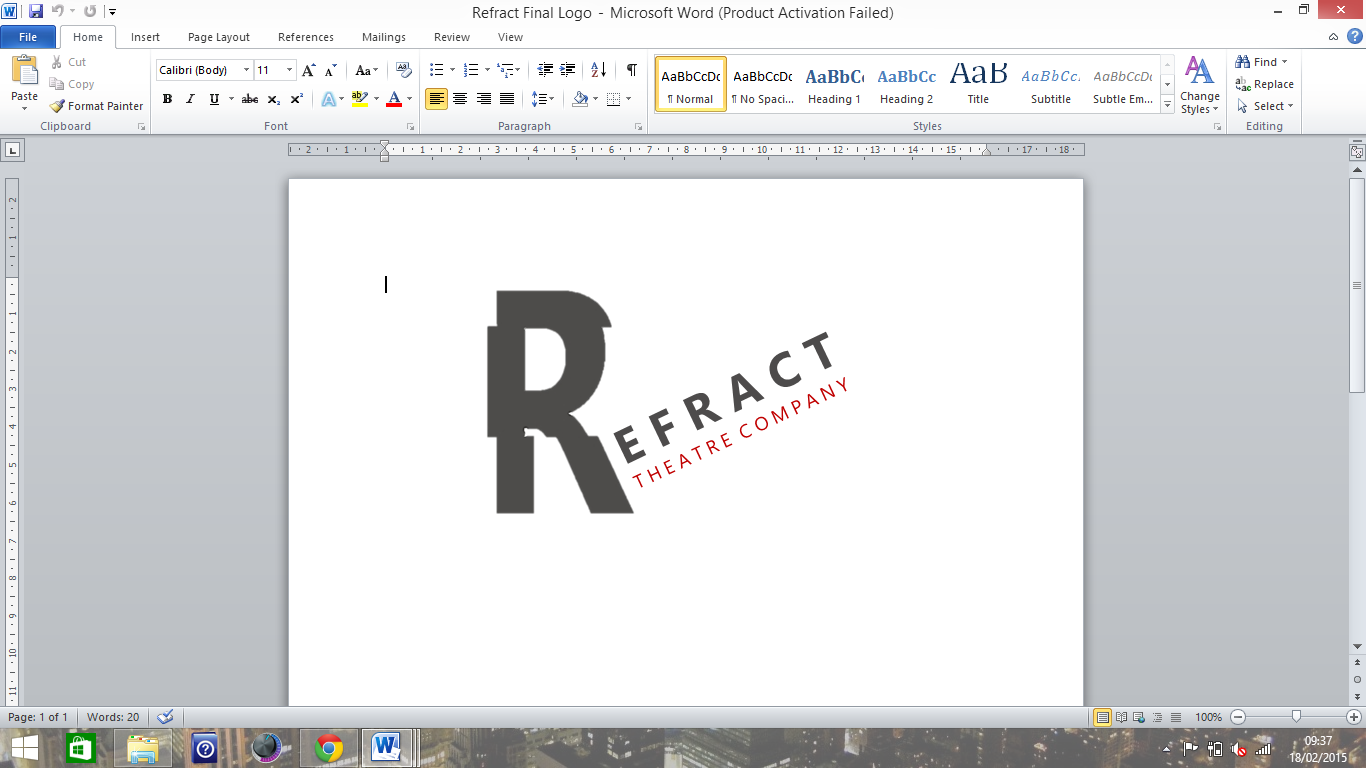                     Completed by Amy Houchin, Costume Designer 07/05/15CostumeWorn by      Placement on                  StageMoves to (if removed by actor)Top hat (also groom’s hat)MarkCentre stage left      Upstage leftGroom’s HatTomUpstage left      Upstage left         Short VeilAmyUpstage right     Upstage right         Long VeilAmy       Upstage rightBack to Upstage rightArmy CapTomUpstage leftUpstage rightFlat CapTom       Upstage right     Not removedWaistcoatTom       Upstage right     Not removedShawlAmy       Upstage left   Upstage centrePearlsAmy       Upstage left   Upstage centre          Overcoat          Morgan       Upstage rightBack to upstage right